 Autor: Jan Vavřín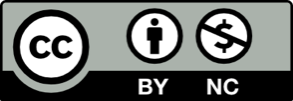 Toto dílo je licencováno pod licencí Creative Commons [CC BY-NC 4.0]. Licenční podmínky navštivte na adrese [https://creativecommons.org/choose/?lang=cs]. Video: Hořící Karabach 2020: Konec válkyVálka o Náhorní Karabach v geografickém kontextuNa základě informací v reportáži a s pomocí vhodné mapy doplňte základní informace:Název oblasti, o kterou se bojuje:Mezi kterým mořem a jezerem se oblast nachází?Jednoslovný název širšího regionu. Je odvozen od pohoří, jež celým regionem prostupuje:Dvě znesvářené strany:Enkláva je oddělená část území obklopená územím jiného státu. S pomocí této definice doplňte tvrzení:Náhorní Karabach je enkláva tradičně osídlená obyvateli __________ národnosti, která je obklopena územím __________.Regionální velmoci, Turecko a Rusko, mají v oblasti své geopolitické zájmy. Přiřaďte je k oběma velmocem:__________ má v Arménii vojenskou základnu, poslední v Zakavkazsku.__________ se snaží být dominantní velmocí v regionu a vůdčí silou muslimských zemí, mezi něž patří Ázerbájdžán.Válka o Náhorní Karabach v kontextu lidského životaVálka není pouze politickou či historickou událostí. Odehrává se především v myslích konkrétních lidí žijících v postižených oblastech. Zamyslete se nad důsledky a doprovodnými jevy ozbrojených konfliktů, jak je mohou prožívat obyvatelé boji postižených regionů. Nejdříve stručně zdůvodněte, proč jsou níže uvedená slova a čísla v reportáži zmíněna. Pozor, je potřeba číst i překladové titulky. První pojem je zdůvodněn.klášter – Klášter Dadivank je příklad bolavé ztráty místa spojeného s kulturou, historií a náboženstvím Arménů.100 000srdcetorzo1923100raketyteploKe každému z níže formulovaných doprovodných jevů jakéhokoliv konfliktu přiřaďte jednu z předchozích poznámek, která daný jev reprezentuje (a–h).padlí v boji, civilní obětiúzemní změnyzničení majetku a infrastrukturyuprchlícinefungující technická/veřejná infrastrukturanenávist, malá šance na usmířeníztráta symbolů spojených s kulturní identitouduševní ztráty a újmyLidské dějiny se bohužel opakují. Zamyslete se nad jevy z úkolu 3 a pokuste se propojit některý z nich s událostmi, které znáte z českých či světových dějin.